ЧЕРКАСЬКА ОБЛАСНА РАДАР І Ш Е Н Н Я09.09.2022                                                                               № 14-22/VIIIПро звернення депутатів Черкаської обласної ради до Президента України, Верховної Ради України, Кабінету Міністрів України щодо надання кваліфікованих медичних послуг неідентифікованим громадянам УкраїниВідповідно до статті 43 Закону України «Про місцеве самоврядуванняв Україні» обласна рада в и р і ш и л а:звернутися до Президента України, Верховної Ради України, Кабінету Міністрів України щодо надання кваліфікованих медичних послуг неідентифікованим громадянам України (текст звернення додається).Голова                                                                                         А. ПІДГОРНИЙДодатокдо рішення обласної ради від 09.09.2022 № 14-22/VIIIЗвернення депутатів Черкаської обласної ради до Президента України, Верховної Ради України, Кабінету Міністрів України щодо надання кваліфікованих медичних послуг неідентифікованим громадянам УкраїниМи, депутати Черкаської обласної ради висловлюємо свою стурбованість у питанні надання кваліфікованої медичної допомоги  неідентифікованим особам із числа громадян України.Чинне законодавство України про охорону здоров'я встановлює, що держава визнає право кожного громадянина України на охорону здоров'я 
і забезпечує його захист. Іноземці та особи без громадянства, які постійно проживають на території України, особи, яких визнано тимчасово переміщеними чи біженцями або особами, які потребують додаткового захисту, користуються такими ж правами і мають такі ж обов'язки в галузі охорони здоров'я, як і громадяни України, якщо інше не передбачено міжнародними договорами чи законами України. Коли йдеться про первинну медичну допомогу, то людина хвора 
на туберкульоз може отримати безоплатно медичні послуги в межах Програм медичних гарантій. Вихідною умовою для отримання медичних послуг за програмою медичних гарантій (первинна медична допомога), є укладання декларації з лікарем. Це гарантують положення Закону України «Про державні фінансові гарантії медичного обслуговування населення». Щодо інших видів медичної допомоги – чинне законодавство обов’язкову наявність декларації не передбачає, вказуючи лише на необхідність подання направлення лікаря або існування певного невідкладного стану. Порядком вибору лікаря, який надає первинну медичну допомогу, затвердженим наказом Міністерства охорони здоров’я України від 19.03.2018 № 503, встановлено, що пацієнт (його законний представник) звертається 
до уповноваженої особи надавача ПМД і надає їй копію документа про присвоєння реєстраційного номера облікової картки платника податків й один 
з документів, що посвідчують особу. Головна мета подання таких документів – проведення ідентифікації особи. Порядком ведення Реєстру пацієнтів в електронній системі охорони здоров’я, затвердженим наказом МОЗ України від 30 листопада 2020 року 
№ 2755, передбачено, що ідентифікація пацієнта – це встановлення особи шляхом порівняння наданих даних (параметрів), у тому числі біометричних, 
з наявною інформацією про особу в наданих документах, реєстрах, картотеках, базах даних тощо. Разом із тим, передбачається можливість внесення інформації в Реєстр і на неідентифікованих пацієнтів. Право створювати, оновлювати запис та отримувати інформацію про неідентифікованого пацієнта мають медичні працівники суб’єктів господарювання, окрім суб’єктів, 
що надають первинну медичну допомогу.В реальності громадяни України без документів, які посвідчують особу, та відповідно, які є неідентифікованими, на етапі діагностики та лікування встановленого діагнозу захворювання на туберкульоз не можуть отримати кваліфіковану медичну допомогу. На рівні законодавчих актів не передбачається отримання медичних послуг і допомоги виключно за наявності документів та ідентифікації особи. Такий підхід закріплений суто в підзаконних актах. Окремі правила можуть бути передбачені лише для іноземців і осіб без громадянства, які тимчасово перебувають в Україні. Головна мета подання таких документів – проведення ідентифікації особи, проте ідентифікація здійснюється не тільки за документами, а може проводитися шляхом порівняння наданих даних (параметрів), у тому числі біометричних, з наявною інформацією про особу в наданих документах, реєстрах, картотеках, базах даних тощо. Тобто, за можливості ідентифікації особи за іншими даними/параметрами, це може відбуватися й за відсутності документів, які посвідчують особу. Звідси – особу можна ідентифікувати, наприклад, за дактокартою чи іншими біометричними даними, дипломами про освіту, сертифікатами тощо. Порядком ведення Реєстру пацієнтів в електронній системі охорони здоров’я вже передбачено включення до нього інформації і про неідентифікованих пацієнтів. Це стосується усіх видів медичної допомоги, окрім первинної: екстрена медична допомога; вторинна (спеціалізована) медична допомога; третинна (високоспеціалізована) медична допомога; паліативна допомога. При цьому амбулаторне ведення неідентифікованих пацієнтів також не оплачується зі сторони НСЗУ, в тому числі на етапі діагностики туберкульозу. Ключова проблема в оплаті послуг за рахунок НСЗУ полягає 
у неможливості укладання декларації про вибір лікаря з надання ПМД людям без документів, що посвідчують особу, та відповідно здійснення оплати 
зі сторони НСЗУ надавачам медичних послуг за амбулаторне лікування неідентифікованих пацієнтів, в тому числі й на рівні провайдерів ПМД, 
які уклали договір з НСЗУ за відповідним пакетом медичних послуг.Станом на вересень 2022 року відповідні зміни щодо оплати медичних та соціальних послуг неідентифікованим пацієнтам до Бюджетного кодексу України не внесено. Досі відсутній типовий алгоритм взаємодії органів державної влади, місцевого самоврядування, міграційної та дотичних служб 
і неурядових організацій. Для захисту прав людини, належного дотримання положень Конституції України закликаємо вжити термінових заходів, зокрема:Внести зміни до пункту 35 Порядку функціонування електронної системи охорони здоров’я, затвердженого постановою Кабінету Міністрів України «Деякі питання електронної системи охорони здоров’я» від 25.04.2018 № 411, виклавши його у такій редакції: «35. Під час реєстрації повинно бути однозначно встановлено (ідентифіковано) особу користувача, крім виключних випадків, визначених законодавством, а у разі реєстрації суб’єкта господарювання у сфері охорони здоров’я – відповідну юридичну особу та 
її керівника або фізичну особу-підприємця, яка одержала ліцензію на провадження господарської діяльності з медичної практики».Внести зміни до Порядку ведення Реєстру пацієнтів в електронній системі охорони здоров’я, затвердженого Наказом Міністерства охорони здоров’я України 30.11.2020  № 2755, виклавши підпункт 7 пункту 10 у такій редакції: «реквізити (серія (у разі наявності), номер, дата видачі, строк дії, орган, що видав документ) одного (або кількох) з документів, що посвідчують особу відповідно до Закону України «Про Єдиний державний демографічний реєстр та документи, що підтверджують громадянство України, посвідчують особу чи її спеціальний статус»;».Реєстрацію осіб із вірусом імунодефіциту людини (та підозрою на ВІЛ), хворих на туберкульоз, пацієнтів на лікування із використанням препаратів замісної підтримувальної терапії, які не мають документів або заперечують проти ідентифікації та внесення серії (за наявності) та номеру, а також електронних копій оригіналів документів, що посвідчують особу, до електронної системи охорони здоров’я, у Реєстрі пацієнтів в електронній системі охорони здоров’я здійснюється у порядку, передбаченому пунктами 22 – 26 Порядку ведення Реєстру пацієнтів в електронній системі охорони здоров’я, затвердженого Наказом Міністерства охорони здоров’я України 30.11.2020  № 2755, а оплата послуг, наданих таким пацієнтам – у загальному порядку. Направити відповідні листи-роз’яснення відповідним надавачам медичних послуг та територіальним органам Національної служби здоров’я України.Забезпечити підтримку пацієнтам при відновленні документів (пацієнти, які не заперечують) за кошти інших джерел, не заборонених законодавством, у тому числі за кошти донорського фінансування.Провести спільну нараду із Міністерством юстиції України щодо питання з оформлення (поновлення) паспорта засудженим відповідно постановою Кабінету Міністрів України від 25 березня 2015 р. № 302 (в редакції постанови Кабінету Міністрів України від 26 жовтня 2016 р. № 745) «Про затвердження зразка бланка, технічного опису та Порядку оформлення, видачі, обміну, пересилання, вилучення, повернення державі, визнання недійсним та знищення паспорта громадянина України».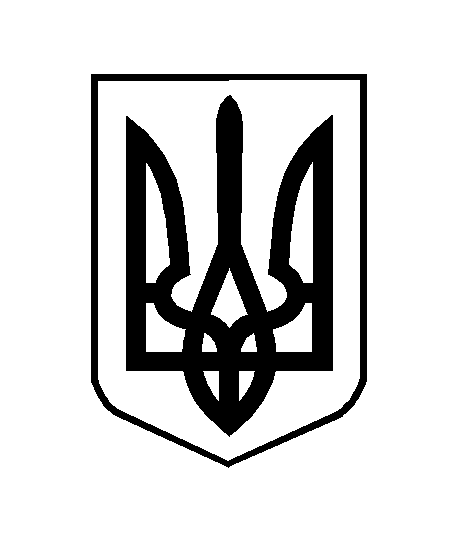 